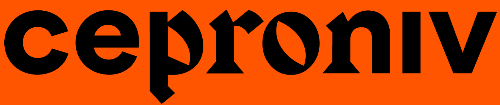 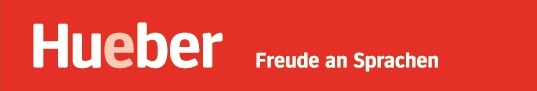 P O Z V Á N K ANakladatelství Hueber Verlag ve spolupráci s Centrem pro podporu výuky německého jazyka a interkulturního vzdělávání při Katedře germanistiky FF UJEP si Vás dovolují pozvat na Regionální den pro učitele německého jazyka všech typů škol.
Termín:		pondělí 17. 02. 2020Místo konání:		budova FF UJEP Ústí nad Labem			Pasteurova 13			místnost A 306
PROGRAM: Čas:			11:00 – 12:30Téma:			Obrazový materiál a vizualizace ve výuce NJ – 1. částLektorka: 		Marlen Braunsdorf, Leipzig
Polední přestávkaČas:			13:00 – 14:30Téma:			Obrazový materiál a vizualizace ve výuce NJ  - 2. částČas:			14:45 – 17:00			Stammtisch – kulatý stůl pro učitele německého jazykamoderuje: 		Mgr. Jana Nálepová, Ph.D., Slezská univerzita 
Účastníci Regionálního dne obdrží propagační dárky a certifikát.Za seminář se nevybírá žádný poplatek. Seminář je akreditován MŠMT.V případě zájmu prosíme o zaslání vyplněné přihlášky či přihlašovacích údajů e-mailem nejpozději do 07. 02. 2020. Přihláška je závazná a vzhledem k omezenému počtu míst se semináře nelze zúčastnit bez předchozího přihlášení. V případě, že se nebudete moci na seminář dostavit, prosíme o co nejrychlejší informaci, abychom mohli uvolněné místo nabídnout náhradníkům.
Hueber Verlag 			tel.: 235 363 203Vilímovská 19				mobil: 603 52 39 51160 00 Praha 6			e-mail: hueber@hueber.cz___________________________________________________________________	PřihláškaJméno: Škola: Adresa školy: E-mail:  Telefon: Mám zájem o:
seminář:        Stammtisch: Obrazový materiál a vizualizace ve výuce NJObrázky jsou vhodným materiálem pro výuku na všech stupních pokročilosti od A1 do C2. Můžeme o nich mluvit, psát, pracovat s nimi kreativním způsobem, využívat je při učení slovní zásoby nebo gramatiky, můžeme si je vzít na pomoc při zprostředkování vědomostí o reáliích. V neposlední řadě je popis obrázku téměř vždy součástí ústních zkoušek. Na to všechno se v semináři „podíváme“ a vyzkoušíme na praktických příkladech, jak je možné s obrázky pracovat v hodinách němčiny.  
Stammtisch – kulatý stůl pro učitele německého jazykaSmyslem těchto setkání je pravidelně se scházet s učiteli německého jazyka všech typů škol, diskutovat o aktuálních problémech a vyměňovat si zkušenosti.Na tomto setkání si budeme povídat o následujících tématech:Akce připravované Goethe-Institutem a Svazem germanistů a učitelů němčiny Novinky z MŠMTSoutěže a jiné cesty motivace žáků Novinky nakladatelství HueberMožnosti dalšího vzdělávání učitelů němčinyMarlen BraunsdorfPochází z Lipska, kde také v roce 2005 ukončila magisterské studium v oborech němčina jako cizí jazyk, etnologie a hispanistika. Od té doby vyučuje němčinu pro cizince. Pět let působila jako vedoucí německého oddělení na jazykové škole International House v Bratislavě. V té době také působila jako lektorka pro nakladatelství Hueber na Slovensku. Os roku 2012 je ředitelkou jazykové školy v Lipsku, která se specializuje na jazykovou výuku cizinců. Mgr. Jana Nálepová, Ph.D.Studovala germanistiku a pedagogiku na UP v Olomouci, doktorská práce na téma analýza učebnic NJ, v současné době se připravuje na habilitaci.Pedagogická praxe:•    vyučuje didaktiku němčiny a jazyková cvičení na Slezské univerzitě v Opavě•    vede metodicko-didaktické semináře pro učitele němčiny již řadu let po celé republice•    multiplikátorka Goethe-Institutu a Boschovy nadace, školitelka CERMATu•    členka expertního týmu Další cizí jazyk Národního ústavu pro vzdělávání MŠMTAnotace k semináři v německém jazyce: 
Guck dir das mal an! - Bilder und Visualisierung im DaF-UnterrichtMit Bildern können wir alle Lerner*innen von A1 bis C2 erreichen. Wir können darüber sprechen, darüber schreiben, kreativ mit ihnen arbeiten, uns anhand von Bildern Wortschatz einprägen oder Grammatik verstehen und auch landeskundliche Informationen erwerben. Nicht zuletzt sind Bildbeschreibungen fast immer Bestandteil mündlicher Prüfungen. Und das alles „gucken wir uns an“ und probieren wir in diesem Workshop gemeinsam aus.Marlen BraunsdorfGeboren (1979) und aufgewachsen in Leipzig, hat Marlen Braunsdorf im Jahr 2005 ihr Magisterstudium Deutsch als Fremdsprache, Ethnologie und Hispanistik an der Universität Leipzig abgeschlossen. Sie unterrichtet seit vielen Jahren Deutsch als Fremd- bzw. Zweitsprache. Unter anderem war sie fünf Jahre an der Sprachenschule International House in Bratislava in der Slowakei tätig. Seit 2012 leitet sie in ihrer Heimatstadt die Sprachenschule der Leipziger Gesellschaft für Bildung und Arbeit mbH, die sich auf vom Bundesamt für Migration und Flüchtlinge geförderte DaZ-Integrationskurse spezialisiert hat.